Лекции 9.10 08.11.21, 15.11.211 курсПоказательными называются уравнения с показательной функцией f(x) = aх. Другими словами, неизвестная переменная в них может содержаться как в основании степени, так и в ее показателе. Простейшее уравнение такого вида: aх = b, где a > 0, a ≠ 1.С точки зрения геометрии показательной функцией называют такую: y = ax, где a > 0 и a ≠ 1. У нее есть одно важное для решения показательных уравнений свойство — это монотонность. При a > 1 такая функция непрерывно возрастает, а при a < 1 (но больше 0) — непрерывно убывает. Это хорошо видно на рисунке ниже.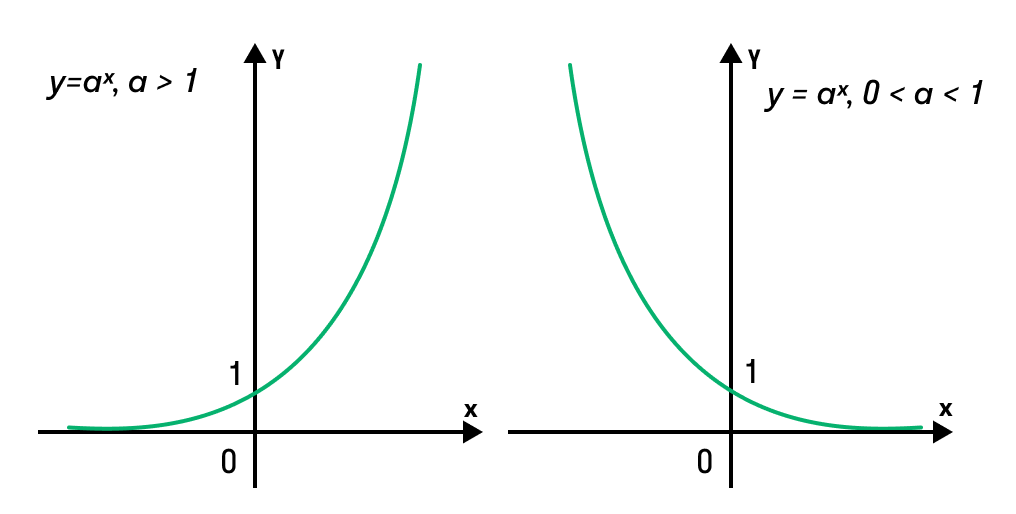 Важно знатьПоказательная функция не может быть отрицательным числом, т. е. выражение у = ax при а ≤ 0 корней не имеет.Свойства степенейЗаписаться →Методы решения показательных уравненийСамые короткие и простые показательные уравнения решаются с помощью элементарной математики. Например:4х = 64.Требуется найти, в какую степень нужно возвести 4, чтобы получить 64.4 × 4 × 4 = 6443 = 64Х = 3Но как решать показательные уравнения вот такого вида: 3√128= 42х? Нужно немного повозиться с преобразованием этого выражения. Например, сделать так, чтобы либо основания, либо степенные показатели стали одинаковы. Для этого мы можем разложить 128 и 4. Вы ведь заметили, что у них есть общий множитель? Правильно, это 2.3√128= 42х3√27= (22)2x27/3 = 24хТеперь в нашем уравнении появились одинаковые основания, а значит, мы можем приравнять и степени.4х = 7/3х = 7/12В данном случае мы используем один из алгоритмов решения показательных уравнений — привели обе части равенства к одинаковым основаниям. Дальше рассмотрим и другие методы.Приведение к одинаковому основаниюВесомую часть уравнений вида ах = b (при а и b 0) можно решить, превратив b в определенную степень числа a. Именно это мы сделали в примере выше, получив одинаковые основания. Главная трудность в том, чтобы найти у этих чисел общий множитель.Пример 1Рассмотрим еще одно показательное уравнение с корнем.(1/642)-х = √1/8Мы знаем, что у 64 и 8 есть общий множитель — это 2. Попробуем использовать это, и тогда 642 = 212, а 8 = 23.(1/212)-х = √1/231/2-12х = 1/22/3(1/2)-12х = (1/2)3/2-12х = 3/2х = -1/8Пример 2В этом примере показательного уравнения нужно будет отдельно преобразовать каждую составляющую.(0,5)х2 × 4х+1 = 64-1Найдем общее основание показательных функций:0,5 = 1/2 = 2-14 = 2264 = 26В результате у нас получается:(2-1)х2 × (22)х+1 = (26)-12-х2 × 22х+2 = 2-62-х2+2х+2 = 2-6-х2 + 2х + 2 = -6х2- 2х - 8 = 0Здесь у нас будет два корня: -2 и 4.Записаться →Приведение к одинаковой степениНе все показательные уравнения с разными основаниями можно решить предыдущим способом. Иногда проще преобразовать не основания, а показатели степени. Правда, пользоваться этим методом есть смысл только в том случае, когда мы имеем дело с умножением или делением.Пример52х-4 = 492-хОбщих множителей у левой и правой части уравнения нет и привести их к одинаковому основанию достаточно трудно. Поэтому стоит поработать с показателями степеней:52х-4 = 492-х52х-4 = 74-2х52х-4 = (1/7)2х-4352х-4 = 12х - 4 = 0х = 2Пример 22х-2 = 52-хНам нужно привести обе части уравнения к одинаковым степенным показателям, и для этого вначале попробуем преобразовать правую часть, используя свойство степенных функций.2х-2 = 1/5х-2Теперь умножим обе части на 52-х и придем к уравнению:2х-2 × 52-х = 110х-2 = 110х-2 = 100х - 2 = 0х = 2Замена переменнойЭтот способ решения показательных уравнений понадобится тем, кто не боится по-настоящему трудных задач. Ведь с помощью ввода новой переменной можно упростить даже самое сложное выражение. Его суть проста: мы заменяем «трудную» переменную на более простую и решаем уравнение, а после производим обратную замену. Главное — определить, какую именно переменную стоит заменить.Пример4x- 2x+1- 8 = 0Очевидно, что в этом уравнении показательные функции легко привести к общему основанию: 4х = 22х, а 2х+1 = 2 × 2х.22х - 2 × 2х - 8 = 0Что-то напоминает. 🤔 Если бы из этого выражения можно было волшебным образом убрать 2х, получилось бы обычное квадратное уравнение. Поэтому мы обозначим 2х новой переменной — допустим, y.Если 2х = y, получается: у2- 2у - 8 = 0.У такого уравнения есть два корня: у1 = 4, у2 = -2.Проведем обратную замену: 2х = 4, 2х = -2.Но мы знаем, что показательная функция в любом случае не может быть отрицательным числом, а значит, 2х = -2 корней не имеет. Следовательно, 2х = 4.х = 2.Пример 225х - 6 × 5х + 5 = 0Если присмотреться к этому выражению, становится понятно, что у него много общего с квадратным уравнением. Введем новую переменную: 5х = у.у2 - 6у + 5 = 0Корни такого уравнения: 1 и 5.Выполним обратную замену:5х = 1, значит х = 0.5х = 5, значит х = 1.Пример 13х+1 + 3х - 3х-2 = 353х-2(33 + 32 - 1) = 353х-2 × 35 = 353х-2 = 1Поскольку 1 равняется любое число в нулевой степени, мы можем записать:3х-2 = 30х - 2 = 0х = 2Пример 25 × 3-3х+1 + 3-3х+2 = 24Для начала мы попробуем в левой части уравнения получить одинаковую степень: 3-3х+2 = 3-3х+1+1 = 3 × 3-3х+1.3-3х+1(5+3) = 248 × 3-3х+1 = 243-3х+1 = 31-3х + 1 = 1х = 0Домашнее задание: записать определения, решенные примеры.